Aprobación de los programas de trabajo del Comité Administrativo y Jurídico, el Comité Técnico y los Grupos de Trabajo TécnicoDocumento preparado por la Oficina de la UniónDescargo de responsabilidad: el presente documento no constituye un documento de política u orientación de la UPOV	El Comité Administrativo y Jurídico (CAJ) celebrará su septuagésima séptima sesión en Ginebra el 28 de octubre de 2020 por medios electrónicos.  Se prevé que el informe de la septuagésima séptima sesión del CAJ, que contendrá la propuesta de programa para su septuagésima octava sesión, se publique en el sitio web de la UPOV el 28 de octubre de 2020.  El presidente del Comité Administrativo y Jurídico, el Sr. Patrick Ngwediagi (República Unida de Tanzanía), presentará un informe verbal sobre la labor de la septuagésima séptima sesión del CAJ al Consejo, en su quincuagésima cuarta sesión ordinaria.	Se invita al Consejo a:	a)	tomar nota de que se prevé que el informe de la septuagésima séptima sesión del CAJ se publique en el sitio web de la UPOV el 28 de octubre de 2020;  y	b)	aprobar la propuesta de programa de trabajo de la septuagésima octava sesión del CAJ expuesta en el informe de su septuagésima séptima sesión. 	El Comité Técnico (TC) celebrará su quincuagésima sexta sesión en Ginebra los días 26 y 27 de octubre de 2020.  Se prevé que el informe de la quincuagésima sexta sesión del TC, que contendrá los programas propuestos para la quincuagésima séptima sesión del TC y las sesiones de 2021 de los Grupos de Trabajo Técnico (TWP) y el Grupo de Trabajo sobre Técnicas Bioquímicas y Moleculares, y Perfiles de ADN en particular (BMT), se publique en el sitio web de la UPOV el 27 de octubre de 2020.  
El presidente del TC, el Sr. Nik Hulse (Australia), presentará un informe verbal al Consejo, en su quincuagésima cuarta sesión ordinaria, sobre la labor del TC en su quincuagésima sexta sesión y la labor de los TWP y el BMT en sus sesiones de 2020.	Se invita al Consejo a:	a)	tomar nota de que se prevé que el informe sobre la quincuagésima sexta sesión del TC, que contendrá un informe sobre la marcha de la labor y los programas de trabajo de los TWP y el BMT, se publique en el sitio web de la UPOV el 27 de octubre de 2020;  y	b)	aprobar las propuestas de programas de trabajo para el TC, los TWP y el BMT, expuestas en el informe de la quincuagésima sexta sesión del TC.[Fin del documento]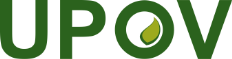 SUnión Internacional para la Protección de las Obtenciones VegetalesConsejoQuincuagésima cuarta sesión ordinaria
Ginebra, 30 de octubre de 2020C/54/7Original:  InglésFecha:  15 de octubre de 2020